Date: 27.06.2022The General Director of the Kosovo Accreditation Agency, pursuant to Article 22 and 23 of Law No. 06 / L-113 on the Organization and Functioning of the State Administration and Independent Agencies (GZ. No. 7, March 1, 2019), and as per Article 7 and 15 of Law no. 04 / L-037 on Higher Education in the Republic of Kosovo (GZ. No.14, 09 September 2011), Article 22 of the Administrative Instruction (MEST) No.15 / 2018 on Accreditation of Higher Education Institutions in the Republic of Kosovo, Regulation no.2 / 2019 on the appeals procedure at the Appeals Commission of the Kosovo Accreditation Agency:AnnouncesOpen CallFor the selection of three (3) members of the Appeal Committee in the Kosovo Accreditation AgencyOne (1) regular member andTwo (2) reserve membersApplication criteria: The members of the Appeal Committee must have the scientific degree of Doctor of Sciences and have the academic title of at least Prof. Assoc.Selection and appointment: The members of the Appeal Committee are selected by the Commission appointed by the Minister of MESTI and have a two-year term, with the possibility of re-election for another term.Compensation: For their work members are compensated according to Article 22 paragraph 14 of the Administrative Instruction (MEST) No. 15/2018 on Accreditation of Higher Education Institutions in the Republic of Kosovo.Application procedure: All interested individuals must submit their CVs together with the required qualifications, to the email sadik.bytyqi@rks-gov.net with the description in the Subject: Application for a member of the Appeal Committee. The call term is open from 27.06.2022 to 12.07.2022.Note: KAA encourages all interested and welcomes applications to become part of the Appeal Committee in the Kosovo Accreditation Agency (KAA).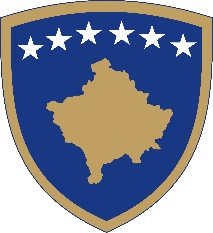 Republika e KosovësRepublika Kosova – Republic of KosovoAgjencia e Kosovës për AkreditimAgencija Kosova za AkreditacijuKosovo Accreditation Agency